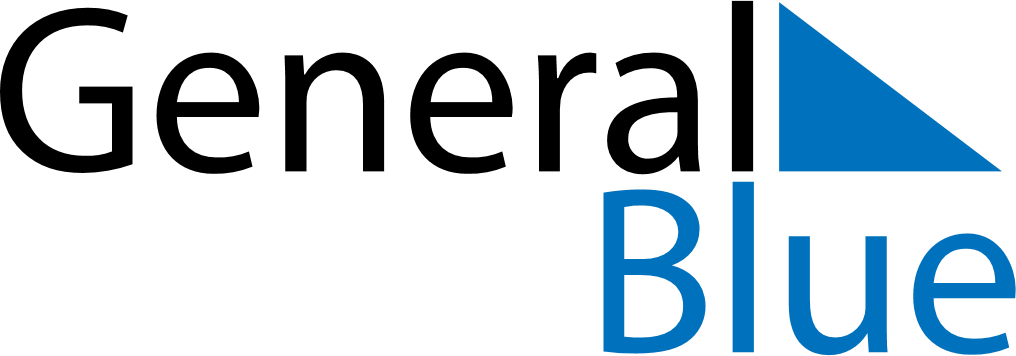 2021 - Q4Equatorial Guinea 2021 - Q4Equatorial Guinea 2021 - Q4Equatorial Guinea 2021 - Q4Equatorial Guinea 2021 - Q4Equatorial Guinea 2021 - Q4Equatorial Guinea OctoberSUNMONTUEWEDTHUFRISATOctober12October3456789October10111213141516October17181920212223October24252627282930October31NovemberSUNMONTUEWEDTHUFRISATNovember123456November78910111213November14151617181920November21222324252627November282930NovemberDecemberSUNMONTUEWEDTHUFRISATDecember1234December567891011December12131415161718December19202122232425December262728293031DecemberOct 12: Independence DayDec 8: Immaculate ConceptionDec 25: Christmas Day